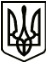 УКРАЇНАМЕНСЬКА МІСЬКА РАДАМенського району Чернігівської областіР О З П О Р Я Д Ж Е Н Н ЯВід 07 вересня 2020 року 	№ 228Про створення комісії щодо списання основних засобів та необоротних активів у закладах загальної середньої освіти та закладах дошкільної освітиКеруючись Законом України «Про бухгалтерський облік та фінансову звітність в Україні», Національним положенням (Стандартом) бухгалтерського обліку в державному секторі 121 «Основні засоби», затвердженого наказом Міністерства фінансів України від 12.10.2010 № 1202, Наказом Міністерства фінансів України «Про затвердження типових форм з обліку та списання основних засобів суб’єктами державного сектору та порядку їх складання» від 13.09.2016 № 818, Методичними рекомендаціями з бухгалтерського обліку основних засобів, затвердженими наказом Міністерства фінансів України №  561 від 30.09.2003 р., Методичними рекомендаціями з бухгалтерського обліку запасів, затвердженими наказом Міністерства фінансів України № 2 від 10.01.2007 року,  Наказом Міністерства фінансів України від 31.12.2013  року  №  1203 «Про затвердження Плану рахунків бухгалтерського обліку в державному секторі» та рішенням сесії Менської міської ради від 03  липня 2020 р.№ 164 «Про створення комісії щодо списання основних засобів та необоротних активів у закладах загальної середньої освіти та закладах дошкільної освіти»:1. Створити комісію, згідно Додатку 1, на списання основних засобів та необоротних активів у закладах загальної середньої освіти та закладах дошкільної освіти, що перебуває на балансі відділу освіти Менської міської ради Менського району Чернігівської області.2. Контроль за виконанням розпорядження залишаю за собою.Міський голова 	Г.А. ПримаковДодаток 1 до розпорядження міського голови від 07 вересня 2020 року № 228СКЛАД комісії на списання основних засобівВишняк Тетяна Сергіївназаступник міського голови з питань діяльності виконкому міської ради, голова комісії;Агієнко Петро Сергійовичначальник господарської групи відділу освіти Менської міської ради, заступник голови комісіїПрилипко Наталія Василівнаюрисконсульт відділу освіти Менської міської ради, секретар комісії;Тимошенко Віталій Григоровичголовний бухгалтер централізованої бухгалтерії відділу освіти Менської міської ради;Дорошенко Ольга Миколаївнабухгалтер другої категорії централізованої бухгалтерії відділу освіти Менської міської ради;Скаленко Р.В.Інженер дефектолог «ТОВ КИЄВ  СПЕЦУТІЛЬ»